ÅRSREDOVISNING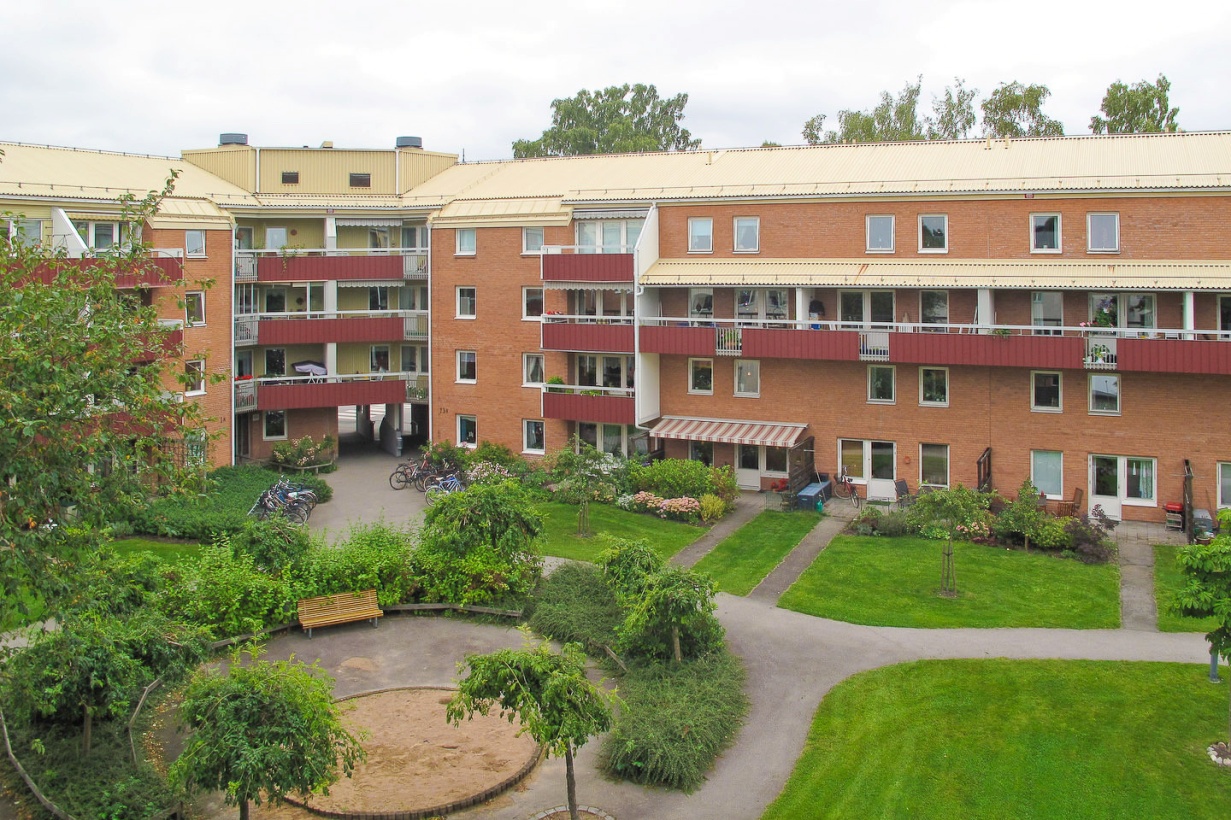 Brf Vulkan nr 8Org.nr 716403-7355För räkenskapsåret 2020-01-01 – 2020-12-31InnehållFörvaltningsberättelse	3 - 7Resultaträkning	8Balansräkning	9 - 10Noter med redovisningsprinciper och bokslutskommentarer	11 – 16Underskrifter	17FörvaltningsberättelseStyrelsen för Brf Vulkan nr 8 får härmed avge årsredovisning för räkenskapsåret 
2020-01-01 – 2020-12-31. VerksamhetenAllmänt om verksamhetenFöreningen har till ändamål att främja medlemmarnas ekonomiska intressen genom att i föreningens hus upplåta bostäder för permanent boende och lokaler åt medlemmarna för nyttjande utan tidsbegränsning.Grundfakta om föreningenBostadsrättsföreningen Riksbyggens Brf Vulkan nr 8 registrerades 1978-10-24. Brf Vulkan nr 8 är nu en fristående bostadsrättsförening, och registrerades 2010-12-29.Brf Vulkan nr 8 ´s stadgar registrerades 2010-12-29 Föreningens ekonomiska plan registrerades 1982-11-24Bostadsrättsföreningen Vulkan nr 8 är medlem i Bostadsrätterna. Det är Sveriges äldsta Bostadsrättsorganisation som bildades redan 1921. Bostadsrätterna erbjuder sina medlemsföreningar hjälp och rådgivning i olika spörsmål, bland annat vad gäller ekonomi, juridik och olika problem med störningar inom en förening. Dessutom en omfattande utbildningsverksamhet som är gratis för anslutna föreningar.Fastigheter och lägenhet-/lokaluppgifterFöreningen äger fastigheten Vulkan nr 8 i Växjö kommun med därpå uppförd byggnad med 44 stlägenheter och 1 st lokal. Fastighetens adress är S:a Järnvägsgatan 21 A-B och 23 A-B samt Wennerbergsgatan 1 A-B, 352 34 Växjö.Fastigheten är fullvärdesförsäkrad hos Dina försäkringar. Där ingår även en kollektiv bostadsrättsförsäkring för bostadsrättsinnehavarna. Ansvarsförsäkring ingår för styrelsen.Byggnadens uppvärmning är fjärrvärme. Taxeringsvärde 2018: 33 291 000 Kr     Taxeringsvärde 2019: 41 629 000 krByggnadsår och ytorFastigheten byggdes 1983 och består av ett flerbostadshus.Byggnadens totalyta är enligt taxeringsbeskedet 4 429 kvadratmeter, varav 3 577 kvadratmeter utgör bostadsyta och 55 kvadratmeter utgör lokalyta.Lägenhetsfördelning för bostadsrätter, lokal, carportar och P-platser:Bostadsrätter	Lokaler	Carportar	P-platser2 rok: 18 st	3 rok: 17 st	4 rok: 7 st	5 rok: 2 st       	1 st	10 st	10 stByggnadens tekniska statusFöreningen anlitade under 2018 företaget Densia för att upprätta en underhållsplan som sträcker sig 15 år framåt i tiden. Styrelsen följer den upprättade planen och uppdaterar den årligen.Styrelsen, revisorer och övriga funktionärerOrdinarie Ledamöter: Stellan Sejnäs, ordfJohan Klasén, ledamotMargareth Söderlind, ledamotTommy Johansson, ledamotTommy Nilsson, ledamotSuppleanter: Pontus LönnHenrik GreenRevisorer: Lars Engström, auktoriserad revisor medlem i FARGunnel Karlsson, föreningsrevisorValberedning: Håkan NordmarkHenrik AspelinOlof CronbergFirmateckningFöreningens firma tecknas förutom av styrelsen i sin helhet av styrelsens ledamöter, två i förening.FörvaltningTillström Fastighetsservice AB har biträtt med föreningens tekniska förvaltning samt med inre och yttre skötsel. Den ekonomiska skötseln har biträtts av Crowe Tönnervik Revision AB.Underhåll och miljöFöreningen följer den upprättade underhållsplanen och årets avsättning till underhållsfonden bestäms till 285 tkr. Avsättningen speglar den uppbyggnad av fonden som krävs för att genomföra den underhållsplan som upprättats och som sträcker sig fram t o m 2032. Underhållsfonden summerar per 2020-12-31, 2 005 tkr. Väsentliga händelser under åretAllmänt
Föreningen höll stämma den 23 april 2020. Styrelsen har under det gångna verksamhetsåret hållit 7 st protokollförda sammanträden. Antalet lägenhetsöverlåtelser har under verksamhetsperioden varit 4 st.Styrelsen har ordet2020 var på många sätt ett annorlunda år. På grund av den rådande pandemin fick vi ställa in våra traditionella gemensamma aktiviteter. Vi kunde hålla vår årsstämma ute i trädgården. Däremot kunde vi inte ha vår traditionella grillfest. Inte heller kunde vi gemensamt städa vår fina trädgård. Trots detta kunde vi för första året njuta av den nyplantering som vi gjorde året innan. Alla växter och lökar tycktes ha överlevt vintern och var vackra att beskåda. Planteringen bör bli ännu vackrare under de närmaste åren.Under våren spolade och filmade vi våra avloppsrör. Rörens standard bedömdes som god och bör hålla ännu många år. Om 5 år planerar vi att spola igen.OVK, med godkänt resultat, genomförde vi under hösten.De spruckna plastfogarna i fasaden byttes under sommaren.Källsorteringen av våra sopor fungerar bra. Sen är det upp till oss själva att se till att kärlen inte överfylls och att golven i soprummen hålls snygga och fria från skräp.Under 2019 gjorde vi en tilläggsisolering på vinden med tanken att detta skulle minska vår förbrukning av fjärrvärme. Har den gjort det?  Ja om vi tittar på förbrukningen så har den minskat från toppåret 2018 som hade 385568 kwh till 350789 kwh 2020. En minskning med 9%.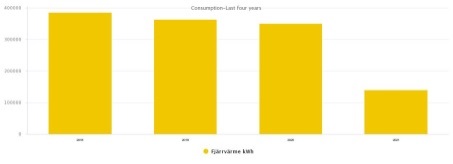 Om vi gör motsvarande iakttagelse vad gäller elförbrukningen så har den däremot ökat från 170855 Kwh 2018 till 184720 kwh 2020.    En ökning med lite drygt 8%. Det som varit tur för oss är att elpriset periodvis undet året varit mycket lågt.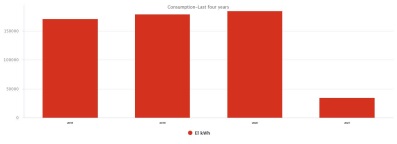 Om vi tittar på vattenförbrukningen så ser den ut att ligga i en fallande trend. Förbrukningen 2020 var 3408 kbm och den beräknade åtgången 2021 är 3273 kbm vilket innebär att investeringen av snålspolande munstycken också har gjort nytta.BrandskyddsarbeteStyrelsen har ett personligt ansvar när det gäller brandskyddet. Ytterst är det ordföranden som får stå till svars. Därför gör vi systematiskt brandskyddsarbete när det gäller kontroll av brandluckor och utrymningsvägar. Den brandskyddsutbildning som styrelsen köpt in och som samtliga styrelsemedlemmar gått finns fortfarande tillgänglig. Är du intresserad av att genomföra utbildningen så kontakta Margareth så får du lösenord till kursen.EkonomiFöreningens ekonomi är stabil och verksamhetsåret genererade ett överskott på 156 tkrVi har låga räntekostnader och vi räknar med att räntan förblir låg åtminstone under innevarande år. Lånen amorteras enligt plan. Under 2020 har vi dessutom gjort en extraamortering.Vi fortsätter att avsätta kapital till vår underhållsfond.ÅrsavgifterÅrsavgifterna sänktes i början av 2017. Årsavgifterna uppgår i genomsnitt till 593 kr per kvm och år. I denna summa ingår avgift för värme och varmvatten samt även bredband med internettuppkoppling med 100 mbit, basutbud TV hos ComHem samt den fasta avgiften för fast telefoni. Bostadsrättstillägget ingår också.AvtalFöreningen har följande avtal:
Crowe Tönnervik Revision AB	Ekonomisk förvaltning samt revision
Tillströms Fastighetsservice AB	Inre skötsel, yttre skötsel och skötsel av driftteknik
ALT-hiss   AB	Hissar
ComHem AB	Bredband, TV o Telefoni
Bixia	Elavtal
Dina Försäkringar Dackebygden	Fastighets- och tilläggsförsäkring
Bostadsrätterna	Medlemskap 
Förändringar i Eget kapital			    Bundet	Bundet	Balanserat	Årets res.	Insatser och	Underhålls- 		uppl. 	Fond.	Vid årets början 	1 333 974	2 361 936	671 133            123 131Disposition enl årsstämmobeslut			123 131          -123 131Förändring av underhållsfond		          -699		Avsättning till underhållsfond		   285 000		Uttag ur underhållsfond		 - 414 649		Årets resultat				285 810Vid årets slut  	1 333 974	2 231 598	794 264	285 810Uttag ur underhållsfond motsvaras av underhållskostnader enligt Not 1b, Planerat underhåll.ResultatdispositionTill årsstämmans förfogande finns följande medel (kr)Medel att disponera		
Balanserat resultat	794 264Årets resultat 	156 170Avsättning till underhållsfond                                                                                        - 285 000Anspråkstagande av underhållsfond                                                                               414 640                                                                                                                                            1 080 074Styrelsen föreslår följande disposition till årsstämman:Att balansera i ny räkning                                                                                             1 080 074                                                                                                                                           1 080 074Vad beträffar föreningens resultat och ställning i övrigt, hänvisas till efterföljande resultat- och balansräkning med tillhörande tilläggsupplysningar.Resultaträkning			           Tilläggsupplysning	Årets Resultat					156 170	122 432Avsättning till underhållsfond		                         -285 000          -285 000           Ianspråktagande av underhållsfond			414 640           285 700Resultat efter fondförändringar			285 810	123 132	BalansräkningBalansräkningNoter med redovisningsprinciper och bokslutskommentarerAllmänna redovisningsprinciperÅrsredovisningen har upprättats enligt årsredovisningslagen och BFNAR 2016:10 Årsredovisning i mindre företag. Belopp i kr om inget annat anges.Redovisning av intäkterIntäktsredovisning sker i enlighet med BFNAR 2003:3 Intäkter. Årsavgifter och hyror aviseras i förskott men redovisas så att endast den del som belöper på räkenskapsåret redovisas som intäkt.InkomstskattFrån och med 1 januari 2007 ska bostadsrättsföreningar inte längre ta upp någon schablonintäkt av fastigheter. Som intäkt ska inte heller erhållna statliga räntebidrag för bostadsändamål tas upp. Avdrag får inte göras för ränta på lånat kapital som lagts ner i fastigheten, reparation och underhåll, återbetalning av statliga räntebidrag eller tomträttsavgäld.Till beskattning ska bostadsrättsföreningar ta upp kapitalintäkter, t ex utdelningar på aktier eller ränteintäkter som inte hör till fastigheten.  Det kan även vara kapitalvinster på värdepapper och fastigheter samt inlösta och sålda bostadsrätter.Inkomstskatten uppgår till 22 % på skattepliktig inkomst.Outnyttjade underskott från tidigare år får fortsatt utnyttjas. Föreningens underskottsavdrag har på balansdagen beräknats till 16 821 954 kr, vilket innebär att det inte utgår någon inkomstskatt. Uppskjuten skattefordran redovisas inte på underskottsavdraget.Underhåll/underhållsfondUnderhåll utfört enligt underhållsplanen benämns som planerat underhåll. Reparationer avser löpande underhåll som ej finns med i underhållsplanen.Enligt anvisning från Bokföringsnämnden redovisas underhållsfonden som en del av bundet eget kapital. Avsättning enligt plan och ianspråktagande för genomförda åtgärder sker genom överföring mellan fritt och bundet eget kapital efter beslut av styrelsen. Avsättning utöver plan sker genom disposition på föreningens årsstämma.Årets underhållskostnader redovisas i resultaträkningen inom årets resultat. För att öka informationen och förtydliga föreningens långsiktiga underhållsplanering anges planenlig fondavsättning och ianspråktagande ur fonden som tillägg till resultaträkningen.TilläggsupplysningarVärderingsprinciper m.m.Tillgångar och skulder har värderats till anskaffningsvärden om inget annat anges nedan.FordringarFordringar har efter individuell värdering upptagits till belopp varmed de beräknas inflyta.Avskrivningsprinciper för anläggningstillgångarAvskrivningar enligt plan baseras på ursprungliga anskaffningsvärden och beräknad nyttjandeperiod. Nedskrivning sker vid bestående värdenedgång.
Materiella anläggningstillgångar				
Tillämpade avskrivningstider:				Antal årByggnader						     72 år_____________________________                                                     	_____________________________  Stellan Sejnäs                                                                                            Johan Klasén_____________________________                                                     	_____________________________  Margareth Söderlind                                                                                Tommy Johansson_____________________________                                                     	  Tommy NilssonVäxjö 2021-     -Vår revisionsberättelse har lämnats 2021-     -_____________________________	_____________________________
Lars Engström	Gunnel Karlsson
Auktoriserad revisor	FöreningsrevisorFlerårsöversikt20202019201820172016Rörelsens intäkter, tkr2 272 2 2632 2512 2382 473Årets resultat, tkr156123 348286287Resultat efter fondförändringar, tkrResultat efter fondförändringar, tkr156123123182        198Balansomslutning, tkr17 57918 12118 27118 23018 890Soliditet %26%24%24%22%19%Kassalikviditet %249%258%243%239%178%Avgifts- och hyresbortfall %Avgifts- och hyresbortfall %           -          -           -           -            -Årsavgiftsnivå för bostäder, kr/kvmÅrsavgiftsnivå för bostäder, kr/kvm593593593593658Driftskostnad, kr/kvm210252253206228Ränta, kr/kvm3336394858Underhållsfond, kr/kvmUnderhållsfond, kr/kvm504533533527465Lån, kr/kvm2 7972 9473 0183 0893 2322020-01-012019-01-01Belopp i krNot2020-12-312019-12-31Rörelsens intäkterNettoomsättning2 272 2892 263 1212 272 2892 263 121Rörelsens kostnaderÖvriga externa kostnader         1-1 526 942-1 535 232Personalkostnader2-58 968-61 202Avskrivning av anläggningstillgångar-382 729-382 729  -1 968 639-1 979 163Rörelseresultat303 650283 958Finansiella posterÖvriga ränteintäkter och liknande resultatposter              3000Räntekostnader och liknande resultatposter-147 780-161 526Summa finansiella poster147 480-161 526Resultat efter finansiella poster156 170122 432Resultat före skatt156 170122 432Årets resultat156 170122 432Belopp i krNot2020-12-312019-12-31TILLGÅNGARAnläggningstillgångarMateriella anläggningstillgångarByggnader och mark315 432 83215 815 56115 432 83215 815 561Summa anläggningstillgångar15 432 83215 815 561OmsättningstillgångarKortfristiga fordringarKundfordringar20 01629 556Övriga fordringar 5 749                 8 462Förutbetalda kostnader och upplupna intäkter468 30266 268Summa kortfristiga fordringar94 067104 286Kassa och BankKassa och bank2 052 2612 202 103Summa Kassa och bankSumma omsättningstillgångar 2 146 3282 306 389SUMMA TILLGÅNGAR17 579 16018 121 950Belopp i krNot2020-12-312019-12-31EGET KAPITAL OCH SKULDEREget kapitalBundet eget kapitalFond för yttre underhåll2 231 5982 361 238Medlemsinsatser1 333 9741 333 974Summa bundet eget kapital3 565 5723 695 212Fritt eget kapitalBalanserat resultat794 264 671 133Årets resultat              285 810              123 131Summa fritt eget kapital           1 080 074794 264Summa eget kapital4 645 6454 489 476Långfristiga skulderÖvriga skulder till kreditinstitut 12 073 90112 739 141Summa långfristiga skulder512 073 90112 739 141Kortfristiga skulderLeverantörsskulder  151 900186 017Övriga skulder 374 273375 685Upplupna kostnader och förutbetalda intäkter6333 440331 631Summa kortfristiga skulder 859 613893 333SUMMA EGET KAPITAL OCH SKULDER17 579 16018 121 950Not 1 Övriga externa kostnader2020-12-312019-12-31Not 1c)  DriftskostnaderNot 1c)  DriftskostnaderNot 1c)  DriftskostnaderNot 1c)  DriftskostnaderNot 1c)  DriftskostnaderFastighetsförsäkringFastighetsförsäkringFastighetsförsäkringFastighetsförsäkringFastighetsförsäkring36 41535 512Arvode förvaltningArvode förvaltningArvode förvaltningArvode förvaltningArvode förvaltning66 56272 533Kabel-TVKabel-TVKabel-TVKabel-TVKabel-TV97 41495 046Revisionsarvode, externtRevisionsarvode, externtRevisionsarvode, externtRevisionsarvode, externtRevisionsarvode, externt11 71210 938MöteskostnaderMöteskostnaderMöteskostnaderMöteskostnaderMöteskostnader1984 182FastighetsskötselFastighetsskötselFastighetsskötselFastighetsskötselFastighetsskötsel205 243222 037UnderhållsplaneringUnderhållsplaneringUnderhållsplaneringUnderhållsplaneringUnderhållsplanering0                       0	Obligatoriska besiktningarObligatoriska besiktningarObligatoriska besiktningarObligatoriska besiktningarObligatoriska besiktningar00SnöröjningSnöröjningSnöröjningSnöröjningSnöröjning4 87517 314Materiel, skötsel och städMateriel, skötsel och städMateriel, skötsel och städMateriel, skötsel och städMateriel, skötsel och städ00FörbrukningsmaterielFörbrukningsmaterielFörbrukningsmaterielFörbrukningsmaterielFörbrukningsmateriel00VattenVattenVattenVattenVatten132 953135 473ElElElElEl95 348183 787UppvärmningUppvärmningUppvärmningUppvärmningUppvärmning283 569268 324SophanteringSophanteringSophanteringSophanteringSophantering72 60572 9201 006 8941 118 066Not 1d) FastighetsskattNot 1d) FastighetsskattNot 1d) FastighetsskattNot 1d) FastighetsskattNot 1d) FastighetsskattFastighetsskattFastighetsskattFastighetsskattFastighetsskattFastighetsskatt65 16662 87865 16662 878Not 1e) Övriga kostnaderNot 1e) Övriga kostnaderNot 1e) Övriga kostnaderNot 1e) Övriga kostnaderNot 1e) Övriga kostnaderÖvriga kostnaderÖvriga kostnaderÖvriga kostnaderÖvriga kostnaderÖvriga kostnader22 13924 25022 13924 250Not 2  PersonalkostnaderNot 2  PersonalkostnaderNot 2  PersonalkostnaderNot 2  PersonalkostnaderNot 2  Personalkostnader2020-12-312019-12-31Löner, andra ersättningar och sociala kostnaderLöner, andra ersättningar och sociala kostnaderLöner, andra ersättningar och sociala kostnaderLöner, andra ersättningar och sociala kostnaderLöner, andra ersättningar och sociala kostnaderStyrelsearvodeStyrelsearvodeStyrelsearvodeStyrelsearvodeStyrelsearvode50 25051 330Övriga personalkostnaderÖvriga personalkostnaderÖvriga personalkostnaderÖvriga personalkostnaderÖvriga personalkostnader00SummaSummaSummaSummaSumma50 25051 330Sociala kostnaderSociala kostnaderSociala kostnaderSociala kostnaderSociala kostnader8 7189 87258 96861 202Upplysningar till balansräkningenUpplysningar till balansräkningenUpplysningar till balansräkningenUpplysningar till balansräkningen2020-12-312020-12-312019-12-31Not 3   Byggnader och markNot 3   Byggnader och markNot 3   Byggnader och markNot 3   Byggnader och markAnskaffningsvärdenAnskaffningsvärdenAnskaffningsvärdenAnskaffningsvärdenVid årets börjanVid årets börjanVid årets börjanVid årets början   Byggnader   Byggnader   Byggnader   Byggnader21 429 44521 429 44521 429 445   Standardförbättringar   Standardförbättringar   Standardförbättringar   Standardförbättringar138 909138 909138 909   Mark   Mark   Mark   Mark1 500 0001 500 0001 500 000Summa anskaffningsvärdenSumma anskaffningsvärdenSumma anskaffningsvärdenSumma anskaffningsvärden23 068 35423 068 35423 068 354Ackumulerade avskrivningar enligt planAckumulerade avskrivningar enligt planAckumulerade avskrivningar enligt planAckumulerade avskrivningar enligt planVid årets börjanVid årets börjanVid årets börjanVid årets början   Byggnader   Byggnader   Byggnader   Byggnader7 154 8627 154 8626 784 133   Standardförbättringar   Standardförbättringar   Standardförbättringar   Standardförbättringar97 93197 93185 9317 252 7937 252 7936 870 064Årets avskrivningar byggnaderÅrets avskrivningar byggnaderÅrets avskrivningar byggnaderÅrets avskrivningar byggnader370 729370 729370 729Årets avskrivningar standardförbättringÅrets avskrivningar standardförbättringÅrets avskrivningar standardförbättringÅrets avskrivningar standardförbättring12 00012 00012 000Summa ackumulerade avskrivningar enligt planSumma ackumulerade avskrivningar enligt planSumma ackumulerade avskrivningar enligt planSumma ackumulerade avskrivningar enligt plan7 635 5227 635 5227 252 793Restvärde enligt plan vid årets slutRestvärde enligt plan vid årets slutRestvärde enligt plan vid årets slutRestvärde enligt plan vid årets slut15 432 83215 432 83215 815 561VaravVaravVaravVarav   Byggnader   Byggnader   Byggnader   Byggnader14 315 56114 315 56114 315 561   Mark   Mark   Mark   Mark1 500 0001 500 0001 500 000TaxeringsvärdenTaxeringsvärdenTaxeringsvärdenTaxeringsvärden   Bostäder   Bostäder   Bostäder   Bostäder29 229 00029 229 00029 229 000   Mark   Mark   Mark   Mark12 400 00012 400 000     12 400 000Totalt taxeringsvärdeTotalt taxeringsvärdeTotalt taxeringsvärdeTotalt taxeringsvärde41 629 00041 629 00041 629 000Not 4   Förutbetalda kostnader och upplupna intäkterNot 4   Förutbetalda kostnader och upplupna intäkterNot 4   Förutbetalda kostnader och upplupna intäkterNot 4   Förutbetalda kostnader och upplupna intäkterFörutbetald kabel-tv-avgiftFörutbetald kabel-tv-avgiftFörutbetald kabel-tv-avgiftFörutbetald kabel-tv-avgift24 44624 44624 353FastighetsförsäkringFastighetsförsäkringFastighetsförsäkringFastighetsförsäkring38 23638 23636 415Övrig interim fordranÖvrig interim fordranÖvrig interim fordranÖvrig interim fordran5 6205 6205 50068 30268 30266 268Not 5   Förfallotider skulderNot 5   Förfallotider skulderNot 5   Förfallotider skulderNot 5   Förfallotider skulderNot 5   Förfallotider skulderFörfaller mellan 1 och 5 årFörfaller mellan 1 och 5 årFörfaller mellan 1 och 5 årFörfaller mellan 1 och 5 årFörfaller mellan 1 och 5 år1 576 200 1 576 200Förfaller senare än 5 årFörfaller senare än 5 årFörfaller senare än 5 årFörfaller senare än 5 årFörfaller senare än 5 år10 812 94111 478 18112 389 14113 054 381Not 6   Upplupna kostnader och förutbetalda intäkterNot 6   Upplupna kostnader och förutbetalda intäkterNot 6   Upplupna kostnader och förutbetalda intäkterNot 6   Upplupna kostnader och förutbetalda intäkterNot 6   Upplupna kostnader och förutbetalda intäkterUpplupna löner och sociala avgifterUpplupna löner och sociala avgifterUpplupna löner och sociala avgifterUpplupna löner och sociala avgifterUpplupna löner och sociala avgifter58 96855 904Upplupna elkostnaderUpplupna elkostnaderUpplupna elkostnaderUpplupna elkostnaderUpplupna elkostnader22 94123 694Upplupna värmekostnaderUpplupna värmekostnaderUpplupna värmekostnaderUpplupna värmekostnaderUpplupna värmekostnader43 92438 106Upplupna revisions- och bokslutsarvodenUpplupna revisions- och bokslutsarvodenUpplupna revisions- och bokslutsarvodenUpplupna revisions- och bokslutsarvodenUpplupna revisions- och bokslutsarvoden72 00072 000Förutbetalda hyror och avgifterFörutbetalda hyror och avgifterFörutbetalda hyror och avgifterFörutbetalda hyror och avgifterFörutbetalda hyror och avgifter185 857170 970383 690360 674Not 7 Ställda säkerheterNot 7 Ställda säkerheterNot 7 Ställda säkerheterNot 7 Ställda säkerheterNot 7 Ställda säkerheter20202019Ställda säkerheterStällda säkerheterStällda säkerheterStällda säkerheterStällda säkerheter21 588 00021 588 000Fastighetsinteckningar till säkerhet för fastighetslånFastighetsinteckningar till säkerhet för fastighetslånFastighetsinteckningar till säkerhet för fastighetslånFastighetsinteckningar till säkerhet för fastighetslånFastighetsinteckningar till säkerhet för fastighetslån21 588 00021 588 000AnsvarsförbindelserAnsvarsförbindelserAnsvarsförbindelserAnsvarsförbindelserAnsvarsförbindelserIngaIngaIngaInga